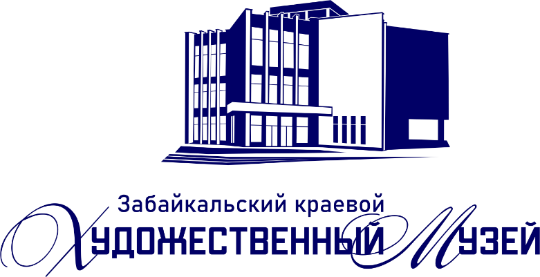 Министерство культуры Забайкальского краяГосударственное автономное учреждение культуры «Забайкальский краевой художественный музей»Забайкальское краевое отделение Всероссийской творческой общественной организации «Союз художников России»Уважаемые коллеги!15 декабря 2022 года Забайкальский краевой художественный музейпроводит Краевую научно-практическую конференцию«Изобразительное искусство Забайкалья: проблемы периодизации, систематизации, сохранения, экспонирования, развития»посвященную 40-летию Забайкальского краевого художественного музея и возвращению ЗКХМ статуса музеяДля участия в работе конференции предлагаются следующие тематические направления:- Методология и теории исследований изобразительного искусства Забайкалья. - Особенности и проблемы определения периодизации, стилей, течений, направлений в изобразительном искусстве.- Изобразительное искусство Забайкалья в контексте социокультурной, образовательной среды региона: развитие художественных школ, традиций. - Региональное изобразительное искусство в музейном деле. Проблемы сохранения и реставрации. История формирования и пополнения музейных коллекций.- Постоянная экспозиция произведений изобразительного искусства как фактор научно-просветительской деятельности в сфере сохранения и популяризации художественного наследия произведений: методология экспонирования и отбора.- Изобразительное искусство Забайкалья в художественной культуре Сибири и Дальнего Востока. Забайкальские художники в Чите, Сибири, России, за рубежом.- Забайкальское региональное изобразительное искусство в современном социокультурном контексте.- Изобразительное искусство Забайкалья: традиции и современность.- Современное искусство Забайкалья в контексте глобализационных трансформаций.- Декоративно-прикладное искусство и дизайн: традиции и инновации.- Современные технологии трансляции художественного наследия.Для участия в конференции необходимо послать заявку с указанием: ФИО, место работы, должность, ученая степень,  тема доклада, телефон, e-mail не позднее 9 декабря 2022, а также текст статьи (до 15 декабря) (см. ПОЛОЖЕНИЕ). Сборник статей планируется опубликовать после проведения конференции. Опубликованные материалы конференции будут размещены в РИНЦ. ОРГВЗНОС не предусмотрен.Заявки  и тексты статей в объеме до 20 тыс. печ. знаков отправляются по адресу:  mvc355401@yandex.ru  с темой письма «Конференция ЗКХМ».Телефон для справок 8 (3022) 355401 – научный отдел (Ляшенко Екатерина Сергеевна, заместитель директора по научно-просветительской деятельности Забайкальского краевого художественного музея, Родина Алена Валерьевна – начальник научно отдела Забайкальского краевого художественного музея). 